Ne manquez pas l'occasion de participer à l'enquête sur le nouvel environnement émergent, les défis, obstacles et opportunités de la société civile Euro-Méditerranéenne !  La conjonction du 25e anniversaire du processus de Barcelone et les nouveaux défis dérivant de la pandémie marque un point d’inflexion pour examiner de nouvelles opportunités, développer la base de soutien de la société civile et articuler de nouvelles demandes. Dans ce contexte, le projet «Quo Vadis Euro-Med Civil Society» a pour but de formuler les conditions et les recommandations qui permettront d'accroître l'efficacité de la société civile et d'améliorer la coopération et le dialogue dans la région Euro-Med. Ce projet, financé par la Commission Européenne et la Fondation Anna Lindh, est mené par la Fondation nationale pour le développement de la société civile (Croatie), en collaboration avec l'Institut européen de la Méditerranée (Espagne),  la Maison de l'Europe à Rhodes (Grèce), le Centre d'études internationales et européennes de l'Université de Kadir Has (Turquie) et le Centre pour l’éducation, recherche et action Fotoessa (Grèce).Dans le prolongement de l'enquête sur l'impact du COVID-19 sur les organisations de la société civile Euro-Med menée par la Fondation Anna Lindh (ALF) auprès de ses membres en avril 2020, L'Institut Européen de la Méditerranée (IEMed) met à disposition un questionnaire à la société civile euro-méditerranéenne afin d'approfondir et acquérir de nouvelles perspectives sur comment renforcer le dialogue interculturel et la résilience organisationnelle.Nous vous encourageons à participer et à faire entendre votre voix sur l'avenir de la société civile ! Pour y participer, rendez-vous sur: https://forms.gle/Yx52xYjGQV8LNQC18 La date limite pour participer est le 17 mars 2021. Il ne vous faudra que 10 minutes pour répondre ! 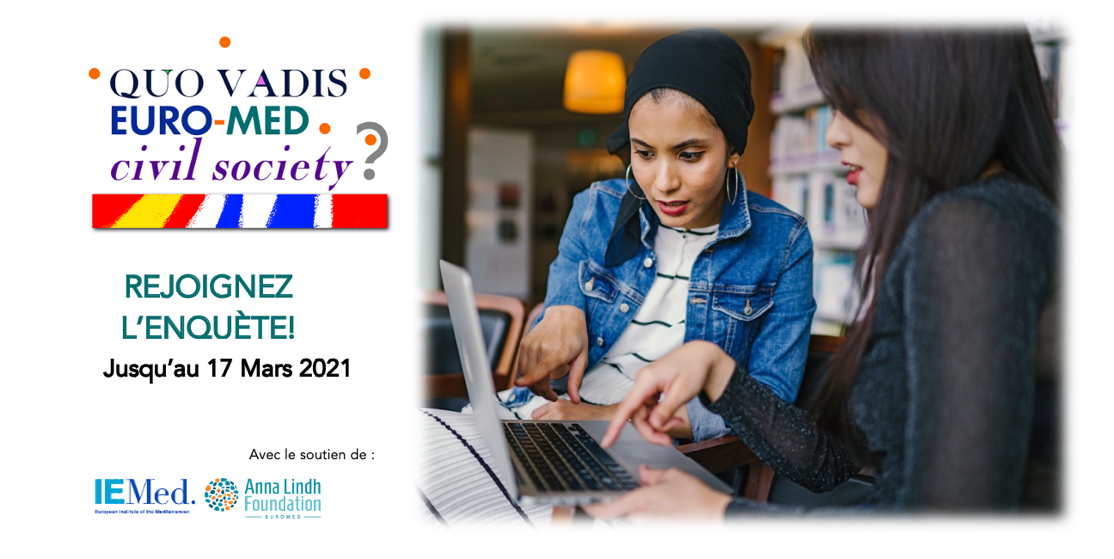 